FORMULAIRE D’AJOUT DE CLIENT POUR LA DÉCLARATION D’IMPÔTS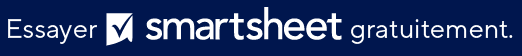 MODÈLE DE FORMULAIRE D’AJOUT DE CLIENT POUR LA PRÉPARATION DE LA DÉCLARATION D’IMPÔTSMODÈLE DE FORMULAIRE D’AJOUT DE CLIENT POUR LA PRÉPARATION DE LA DÉCLARATION D’IMPÔTSMODÈLE DE FORMULAIRE D’AJOUT DE CLIENT POUR LA PRÉPARATION DE LA DÉCLARATION D’IMPÔTSMODÈLE DE FORMULAIRE D’AJOUT DE CLIENT POUR LA PRÉPARATION DE LA DÉCLARATION D’IMPÔTSMODÈLE DE FORMULAIRE D’AJOUT DE CLIENT POUR LA PRÉPARATION DE LA DÉCLARATION D’IMPÔTSMODÈLE DE FORMULAIRE D’AJOUT DE CLIENT POUR LA PRÉPARATION DE LA DÉCLARATION D’IMPÔTSDATE DE CONSULTATIONDATE DE CONSULTATIONEXPERT-COMPTABLE PRÉSENTEXPERT-COMPTABLE PRÉSENTJJ/MM/AAJJ/MM/AAJJ/MM/AANomNomNomSTATUT DE DÉPÔT (sélectionnez-en un)STATUT DE DÉPÔT (sélectionnez-en un)STATUT DE DÉPÔT (sélectionnez-en un) xCÉLIBATAIRECÉLIBATAIRECHEF DE MÉNAGECHEF DE MÉNAGEMARIÉ DÉPÔT SÉPARÉMENTMARIÉ DÉPÔT SÉPARÉMENTMARIÉ DÉPÔT EN COMMUNMARIÉ DÉPÔT EN COMMUNVEUF(VE) ADMISSIBLEVEUF(VE) ADMISSIBLERENSEIGNEMENTS SUR LES CONTRIBUABLESRENSEIGNEMENTS SUR LES CONTRIBUABLESRENSEIGNEMENTS SUR LES CONTRIBUABLESRENSEIGNEMENTS SUR LES CONTRIBUABLESPRÉNOMNOM DE FAMILLEÂGEDATE DE NAISSANCETÉLÉPHONE FIXETÉLÉPHONE PROFESSIONNELTÉLÉPHONE PORTABLEADRESSE E-MAILADRESSE DU DOMICILE ACTUELLENUMÉRO DE SÉCURITÉ SOCIALEPROFESSIONEMPLOYEURSTATUT PERSONNEL (cochez les situations qui s’appliquent)STATUT PERSONNEL (cochez les situations qui s’appliquent)STATUT PERSONNEL (cochez les situations qui s’appliquent)STATUT PERSONNEL (cochez les situations qui s’appliquent)ÉTUDIANT À TEMPS PLEINÉTUDIANT À TEMPS PLEININVALIDITÉ TOTALE ET PERMANENTEINVALIDITÉ TOTALE ET PERMANENTECÉCITÉ TOTALECÉCITÉ TOTALEDÉPENDANT D’AUTRUIDÉPENDANT D’AUTRUIINFORMATIONS SUR LE CONJOINTINFORMATIONS SUR LE CONJOINTINFORMATIONS SUR LE CONJOINTPRÉNOMNOM DE FAMILLEÂGEDATE DE NAISSANCETÉLÉPHONE FIXETÉLÉPHONE PROFESSIONNELTÉLÉPHONE PORTABLEADRESSE E-MAILADRESSE DU DOMICILE ACTUELLENUMÉRO DE SÉCURITÉ SOCIALEPROFESSIONEMPLOYEURSTATUT PERSONNEL (cochez les situations qui s’appliquent)STATUT PERSONNEL (cochez les situations qui s’appliquent)STATUT PERSONNEL (cochez les situations qui s’appliquent)STATUT PERSONNEL (cochez les situations qui s’appliquent)ÉTUDIANT À TEMPS PLEINÉTUDIANT À TEMPS PLEININVALIDITÉ TOTALE ET PERMANENTEINVALIDITÉ TOTALE ET PERMANENTECÉCITÉ TOTALECÉCITÉ TOTALEDÉPENDANT D’AUTRUIDÉPENDANT D’AUTRUIPERSONNES À CHARGEPERSONNES À CHARGENOMNOMDATE DE NAISSANCELIEN DE PARENTÉNUMÉRO DE SÉCURITÉ SOCIALENUMÉRO DE SÉCURITÉ SOCIALENomNomJJ/MM/AALien de parenté000-00-0000000-00-0000JJ/MM/AAJJ/MM/AAJJ/MM/AAJJ/MM/AAJJ/MM/AAJJ/MM/AAJJ/MM/AAINDUSTRIE DE LA SANTÉINDUSTRIE DE LA SANTÉEST-CE QUE VOUS, VOTRE CONJOINT ET VOS PERSONNES À CHARGE AVAIENT UNE ASSURANCE MALADIE L’ANNÉE DERNIÈRE ? (SI OUI, COCHEZ LA PERSONNE QUI A FOURNI L’ASSURANCE)EST-CE QUE VOUS, VOTRE CONJOINT ET VOS PERSONNES À CHARGE AVAIENT UNE ASSURANCE MALADIE L’ANNÉE DERNIÈRE ? (SI OUI, COCHEZ LA PERSONNE QUI A FOURNI L’ASSURANCE)EST-CE QUE VOUS, VOTRE CONJOINT ET VOS PERSONNES À CHARGE AVAIENT UNE ASSURANCE MALADIE L’ANNÉE DERNIÈRE ? (SI OUI, COCHEZ LA PERSONNE QUI A FOURNI L’ASSURANCE)EST-CE QUE VOUS, VOTRE CONJOINT ET VOS PERSONNES À CHARGE AVAIENT UNE ASSURANCE MALADIE L’ANNÉE DERNIÈRE ? (SI OUI, COCHEZ LA PERSONNE QUI A FOURNI L’ASSURANCE)EST-CE QUE VOUS, VOTRE CONJOINT ET VOS PERSONNES À CHARGE AVAIENT UNE ASSURANCE MALADIE L’ANNÉE DERNIÈRE ? (SI OUI, COCHEZ LA PERSONNE QUI A FOURNI L’ASSURANCE)EST-CE QUE VOUS, VOTRE CONJOINT ET VOS PERSONNES À CHARGE AVAIENT UNE ASSURANCE MALADIE L’ANNÉE DERNIÈRE ? (SI OUI, COCHEZ LA PERSONNE QUI A FOURNI L’ASSURANCE)EMPLOYEURASSURANCE DU/DE LA CONJOINT(E)DIRECT AVEC L’ASSUREURÉCHANGE/PLACE DE MARCHÉMEDICARE/MEDICAIDCONTRIBUABLExCONJOINTPERSONNE À CHARGE 1PERSONNE À CHARGE 2PERSONNE À CHARGE 3PERSONNE À CHARGE 4PERSONNE À CHARGE 5PERSONNE À CHARGE 6PERSONNE À CHARGE 7PERSONNE À CHARGE 8QUESTIONS SPÉCIFIQUES À LA FISCALITÉQUESTIONS SPÉCIFIQUES À LA FISCALITÉQUESTIONS SPÉCIFIQUES À LA FISCALITÉQUELLE EST VOTRE SITUATION PROFESSIONNELLE ACTUELLE ?QUELLE EST VOTRE SITUATION PROFESSIONNELLE ACTUELLE ?QUELLE EST VOTRE SITUATION PROFESSIONNELLE ACTUELLE ?QUELLE EST VOTRE SITUATION PROFESSIONNELLE ACTUELLE ?xSalariéChômeurTravailleur indépendantCONTRIBUEZ-VOUS ACTUELLEMENT À UN COMPTE 401K OU À UN AUTRE COMPTE AVANT IMPÔT ?CONTRIBUEZ-VOUS ACTUELLEMENT À UN COMPTE 401K OU À UN AUTRE COMPTE AVANT IMPÔT ?CONTRIBUEZ-VOUS ACTUELLEMENT À UN COMPTE 401K OU À UN AUTRE COMPTE AVANT IMPÔT ?CONTRIBUEZ-VOUS ACTUELLEMENT À UN COMPTE 401K OU À UN AUTRE COMPTE AVANT IMPÔT ?OuiNonEST-CE LA PREMIÈRE FOIS QUE VOUS OUVREZ UN COMPTE AVANT IMPÔT ?EST-CE LA PREMIÈRE FOIS QUE VOUS OUVREZ UN COMPTE AVANT IMPÔT ?EST-CE LA PREMIÈRE FOIS QUE VOUS OUVREZ UN COMPTE AVANT IMPÔT ?EST-CE LA PREMIÈRE FOIS QUE VOUS OUVREZ UN COMPTE AVANT IMPÔT ?OuiNonQUEL TYPE DE DÉCLARATION D’IMPÔT DEMANDEZ-VOUS ?QUEL TYPE DE DÉCLARATION D’IMPÔT DEMANDEZ-VOUS ?QUEL TYPE DE DÉCLARATION D’IMPÔT DEMANDEZ-VOUS ?QUEL TYPE DE DÉCLARATION D’IMPÔT DEMANDEZ-VOUS ?LocalÉtatFédéralScolaireRITALES PERSONNES À VOTRE CHARGE ONT-ELLES ENGAGÉ DES FRAIS DE SCOLARITÉ ?LES PERSONNES À VOTRE CHARGE ONT-ELLES ENGAGÉ DES FRAIS DE SCOLARITÉ ?LES PERSONNES À VOTRE CHARGE ONT-ELLES ENGAGÉ DES FRAIS DE SCOLARITÉ ?LES PERSONNES À VOTRE CHARGE ONT-ELLES ENGAGÉ DES FRAIS DE SCOLARITÉ ?OuiNonAVEZ-VOUS ENGAGÉ DES FRAIS DE GARDE D’ENFANTS ?AVEZ-VOUS ENGAGÉ DES FRAIS DE GARDE D’ENFANTS ?AVEZ-VOUS ENGAGÉ DES FRAIS DE GARDE D’ENFANTS ?AVEZ-VOUS ENGAGÉ DES FRAIS DE GARDE D’ENFANTS ?OuiNonVEUILLEZ RÉPERTORIER TOUTES LES AMÉLIORATIONS ÉVALUÉES ENERGY STAR QUE VOUS AVEZ APPORTÉES À VOTRE MAISON :VEUILLEZ RÉPERTORIER TOUTES LES AMÉLIORATIONS ÉVALUÉES ENERGY STAR QUE VOUS AVEZ APPORTÉES À VOTRE MAISON :VEUILLEZ RÉPERTORIER TOUTES LES AMÉLIORATIONS ÉVALUÉES ENERGY STAR QUE VOUS AVEZ APPORTÉES À VOTRE MAISON :VEUILLEZ RÉPERTORIER TOUTES LES AMÉLIORATIONS ÉVALUÉES ENERGY STAR QUE VOUS AVEZ APPORTÉES À VOTRE MAISON :LOUEZ-VOUS ACTUELLEMENT VOTRE RÉSIDENCE ?LOUEZ-VOUS ACTUELLEMENT VOTRE RÉSIDENCE ?QUEL EST LE MONTANT DE VOTRE LOYER MENSUEL ?QUELLE EST 
LA DURÉE DE VOTRE CONTRAT DE LOCATION ?QUELLE EST 
LA DURÉE DE VOTRE CONTRAT DE LOCATION ?QUELLE EST 
LA DURÉE DE VOTRE CONTRAT DE LOCATION ?OuiOuiNonNonÊTES-VOUS PROPRIÉTAIRE DE VOTRE RÉSIDENCE ?ÊTES-VOUS PROPRIÉTAIRE DE VOTRE RÉSIDENCE ?OuiOuiNonNonAVEZ-VOUS PAYÉ DES TAXES SUR VOTRE PROPRIÉTÉ CETTE ANNÉE ?AVEZ-VOUS PAYÉ DES TAXES SUR VOTRE PROPRIÉTÉ CETTE ANNÉE ?AVEZ-VOUS PAYÉ DES TAXES SUR VOTRE PROPRIÉTÉ CETTE ANNÉE ?OuiOuiNonNonAVEZ-VOUS VENDU DES ACTIONS CETTE ANNÉE ?AVEZ-VOUS VENDU DES ACTIONS CETTE ANNÉE ?AVEZ-VOUS VENDU DES ACTIONS CETTE ANNÉE ?OuiOuiNonNonAVEZ-VOUS EFFECTUÉ UN RETRAIT DE VOTRE 401K CETTE ANNÉE ?AVEZ-VOUS EFFECTUÉ UN RETRAIT DE VOTRE 401K CETTE ANNÉE ?AVEZ-VOUS EFFECTUÉ UN RETRAIT DE VOTRE 401K CETTE ANNÉE ?OuiOuiNonNonAVEZ-VOUS PAYÉ DES TAXES SUR VOTRE VÉHICULE CETTE ANNÉE ?AVEZ-VOUS PAYÉ DES TAXES SUR VOTRE VÉHICULE CETTE ANNÉE ?AVEZ-VOUS PAYÉ DES TAXES SUR VOTRE VÉHICULE CETTE ANNÉE ?OuiOuiNonNonAVEZ-VOUS PAYÉ DES INTÉRÊTS HYPOTHÉCAIRES CETTE ANNÉE ?AVEZ-VOUS PAYÉ DES INTÉRÊTS HYPOTHÉCAIRES CETTE ANNÉE ?AVEZ-VOUS PAYÉ DES INTÉRÊTS HYPOTHÉCAIRES CETTE ANNÉE ?OuiOuiNonNonAVEZ-VOUS PAYÉ DES TAXES FONCIÈRES CETTE ANNÉE ?AVEZ-VOUS PAYÉ DES TAXES FONCIÈRES CETTE ANNÉE ?AVEZ-VOUS PAYÉ DES TAXES FONCIÈRES CETTE ANNÉE ?OuiOuiNonNonAVEZ-VOUS PAYÉ DES DROITS DE SUCCESSION CETTE ANNÉE  ?AVEZ-VOUS PAYÉ DES DROITS DE SUCCESSION CETTE ANNÉE  ?AVEZ-VOUS PAYÉ DES DROITS DE SUCCESSION CETTE ANNÉE  ?OuiOuiNonNonAVEZ-VOUS ÉTÉ VICTIME D’UN VOL D’IDENTITÉ CETTE ANNÉE PASSÉE ?AVEZ-VOUS ÉTÉ VICTIME D’UN VOL D’IDENTITÉ CETTE ANNÉE PASSÉE ?AVEZ-VOUS ÉTÉ VICTIME D’UN VOL D’IDENTITÉ CETTE ANNÉE PASSÉE ?OuiOuiNonNonDÉPENSESANNÉE EN COURS UNIQUEMENTANNÉE EN COURS UNIQUEMENTANNÉE EN COURS UNIQUEMENTDÉPENSESDÉPENSESMONTANTMONTANTMédicalMédical – $                                     -    – $                                     -   DentaireDentaire – $                                      -     – $                                      -    Primes d’assurance payéesPrimes d’assurance payées – $                                      -    – $                                      -   Primes aux soins de longue duréePrimes aux soins de longue durée – $                                     -     – $                                     -    Médicaments sur ordonnanceMédicaments sur ordonnance – $                                      -    – $                                      -   Prêt immobilierPrêt immobilier – $                                      -    – $                                      -   Intérêt d’investissementIntérêt d’investissement – $                                      -    – $                                      -   Contributions en espècesContributions en espèces – $                                      -    – $                                      -   Contributions en nature non monétairesContributions en nature non monétaires – $                                      -     – $                                      -    Dépenses professionnelles non rembourséesDépenses professionnelles non remboursées – $                                      -     – $                                      -    Cotisations syndicalesCotisations syndicales – $                                      -    – $                                      -   Frais de préparation des impôtsFrais de préparation des impôts – $                                     -    – $                                     -   Dépenses d’investissementDépenses d’investissement – $                                      -    – $                                      -   TOTALTOTAL0,00 $0,00 $REMARQUES ET COMMENTAIRESREMARQUES ET COMMENTAIRESREMARQUES ET COMMENTAIRESRECONNAISSANCE DU CLIENTRECONNAISSANCE DU CLIENTSIGNATURE DU CONTRIBUABLEDATEDATEJJ/MM/AAJJ/MM/AASIGNATURE DU/DE LA CONJOINT(E)DATEDATEJJ/MM/AAJJ/MM/AAEXCLUSION DE RESPONSABILITÉTous les articles, modèles ou informations proposés par Smartsheet sur le site web sont fournis à titre de référence uniquement. Bien que nous nous efforcions de maintenir les informations à jour et exactes, nous ne faisons aucune déclaration, ni n’offrons aucune garantie, de quelque nature que ce soit, expresse ou implicite, quant à l’exhaustivité, l’exactitude, la fiabilité, la pertinence ou la disponibilité du site web, ou des informations, articles, modèles ou graphiques liés, contenus sur le site. Toute la confiance que vous accordez à ces informations relève de votre propre responsabilité, à vos propres risques.